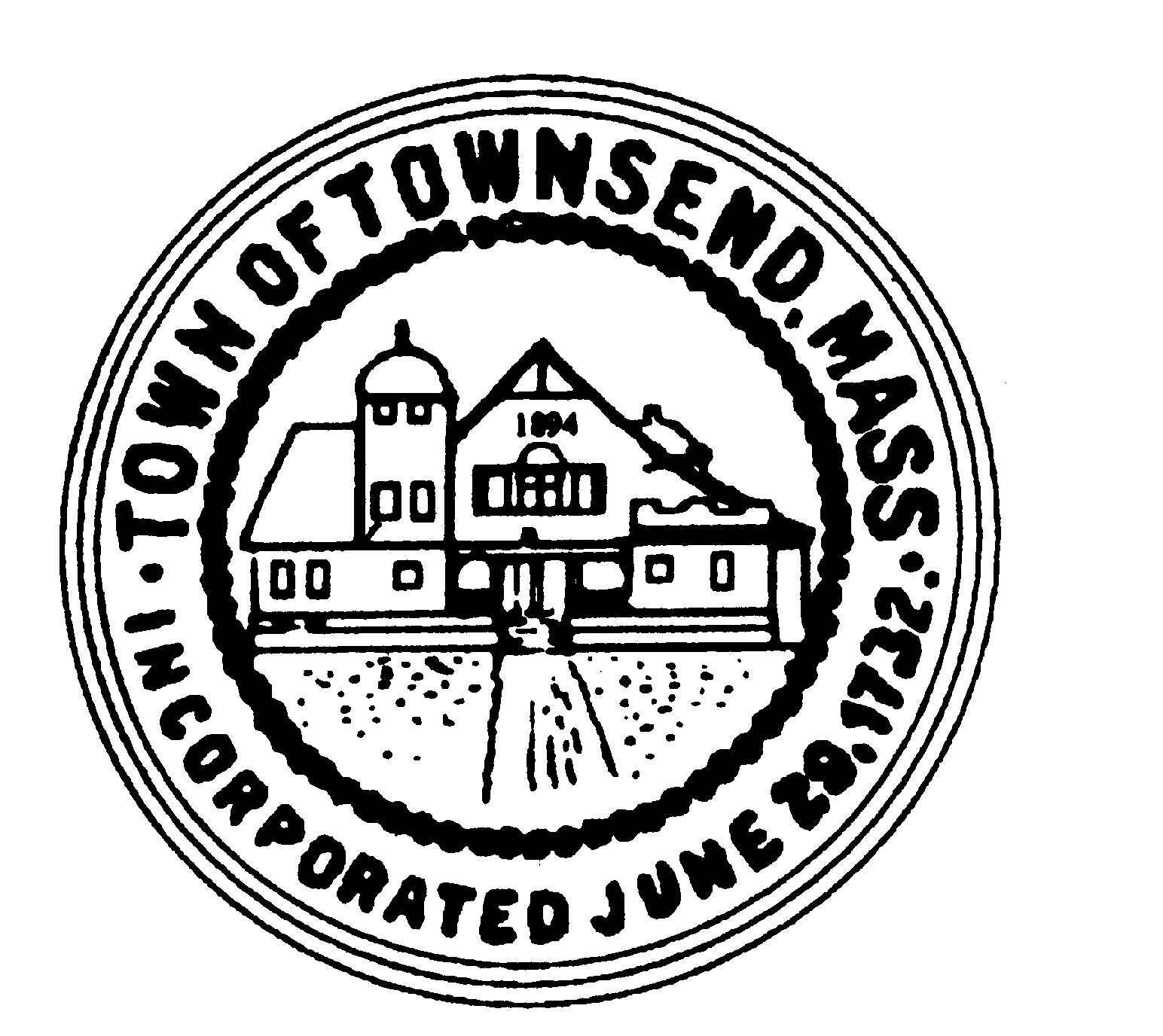 TOWNSEND BOARD OF HEALTH272 Main StreetTownsend, Massachusetts 01469Christopher Nocella, Chairman                     James Le’Cuyer, Vice-Chairman                       Gavin Byars, Clerk Office  (978) 597-1713     	  	             	                             Fax    (978) 597-8135 April 25, 2022, at 5:30 p.m., ESTBoard of Health members and staff will meet in the West Townsend Reading Room at 264 Dudley Road, West TownsendThis meeting of the Board of Health will be held in-person at the location provided on this notice.  Members of the public are welcome to attend this in-person meeting.   Please note that, while an option for remote attendance and/or participation is being provided as a courtesy to the public, the meeting will not be suspended or terminated if technological problems interrupt the virtual broadcast, unless otherwise required by law.  Members of the public with particular interest in any specific item on this agenda should make plans for in-person versus virtual attendance accordingly.  Dial-in number:  605-313-4278   Access code: 5843884 PIN Online meeting ID:  cwalter17PRELIMINARIESRoll CallAdditions or Deletions not anticipated 48 hours in advanceAPPOINTMENT/HEARINGSCO-VID Update 321 Townsend Hill Road – Septic Upgrade22 Main Street – Change of use5 Turnpike Road – Housing Update10-12 Spaulding Street – Septic permit with Local Variances and LUA’s2022 – 2024 Fee ScheduleSummer ScheduleWORK SESSIONInvoicesMinutes of March 2022Recycling Center UpdateEarth Day ConclusionFuture Agenda ItemsSeptic Regulations Update – Tabled TBDStable Regulations Update – Tabled TBD       Next Meeting:  TBD ADJOURNMENTBoard of Health Meeting Minutes April 25, 2022Roll Call all members present (Chris Nocella arrived at 5:45).  Meeting opens at 5:38pm.Agenda items 1.11 and 1.12 are continued.COVID Update:  No new recommendations from the State.  Numbers are decreasing.  Townsend is 68% full vaccinated and 40% have a booster.321 Townsend Hill Road – Septic Upgrade:  Property is wet will need a variance for sieve analysis and 1 test hole.  A MOTION was made by GB and 2nd by JL to approve the 2 variances and plan.  Voting 3/0 MOTION passes.22 Main Street – Change of Use:  Rick Metcalf explained to the Board that Best Friends Vet Hospital has moved to 22 Main Street without any permits.  Sally was present and claimed she was forced to leave her old residence without notice.  They discussed the procedure for her additional septic tank that will be required for a business as the property currently is a single-family home.  Gavin suggested a timeline for Sally to follow.  The Board gave Sally 60 days to get the new tank in with quotes in 1-2 weeks, and 30 days have a signed contract and 40 days construction will start.  Sally agreed to this.  A MOTION by JL and 2nd by CN to have Sally follow the above timeline for the Board of Health requirements to convert the single-family home to a vet hospital.5 Turnpike Road Housing Update:  The Board asked Rick to start working with litigation.10-12 Spaulding Street Septic Upgrade:  This property is 2 apartments.  They require a reduction in wetlands from 100ft to 75ft and will be using a Presby system.  A MOTION was made by JL and 2nd by GB Voting 3/0 all in favor MOTION carries.2022 – 2024 Fee Schedule:  A MOTION was made by JL and 2nd by GB to increase the food permits to $25 annually starting in 2023.  Voting 3/0 MOTION carries.Summer Schedule:  May 12 and 26 noon June 23rd noon.Invoices were signed and approved as submitted.Earth day was a huge success at the High School!A MOTION to adjourn the meeting was made by GB and 2nd by JL.  Voting 3/0 MOTION carries.  Meeting adjourned at 6:57pm.